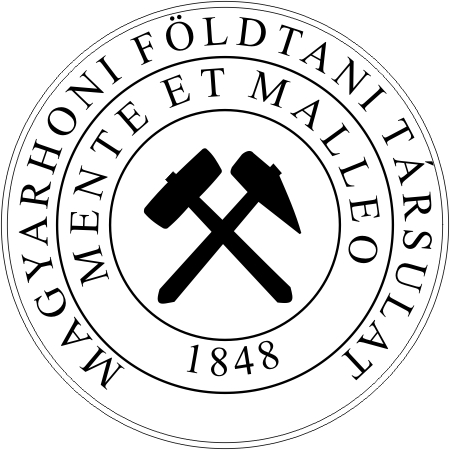 AMAGYARHONI FÖLDTANI TÁRSULATHÍRLEVELE2019.szeptember – októberLetölthető:http://foldtan.hu
adószámunk:
19815833-2-417A MAGYARHONI FÖLDTANI TÁRSULAT
2019. szeptember–október havi hírlevele
FÁJDALOMMAL TUDATJUK, HOGY ÖRÖKRE ELTÁVOZOTTLorberer Árpád
1941–2019
EMLÉKE SZÍVÜNKBEN ÉS MUNKÁIBAN TOVÁBB ÉL!FELHÍVÁS!KÉPEK ÉS HANGOK A MÚLTBÓLA Tudománytörténeti Szakosztály 2019. decemberi ülésén olyan mozgókép- és hangfelvételek bemutatását tervezi, amelyeken jeles geológus elődeink (kollégák, tanárok stb.) alakja és/vagy hangja megőrződött. Kérjük azokat a tagtársainkat, akik ilyen film-, videó- és/vagy magnófelvételekkel rendelkeznek, és ezeket szívesen bemutatnák decemberi rendezvényünkön, legyenek szívesek a szakosztály elnökét értesíteni!Hála József
a Tudománytörténeti Szakosztály elnökejozsefhala@gmail.comJegyzőkönyv 
a Magyarhoni Földtani Társulat Elnökségének ülésérőlHelyszín: MFT Titkárság, Csalogány u. 12. I. em. 1.Időpont: 2019. május 22. 14.00 óraJelen vannak: Budai Tamás elnök, társelnökök: Geiger János, Haas János, Leél Őssy Szabolcs, főtitkár: Babinszki Edit, titkár: Kovács Kis Viktória, IB elnök: Simon István, meghívottak: Sztanó Orsolya, Molnár Zsolt. Kimentését kérte: Zajzon Norbert.Napirend1. A Rendkívüli Közgyűlés előkészítése, – FEB elnök választás, – MFA elnök választás céljából2. Javaslat a MFA kuratóriumának megújítására 3. Tájékoztatás a Földtani Közlöny jelenlegi helyzetéről, tervezett tematikus számairól 4. 2019. évi MOL támogatás helyzete 5. Beszámoló a Földtani és Geofizikai Vándorgyűlés szervezéséről 6. Vitális 90. születésnap 7. EgyebekTájékoztatás a futó pályázatokról Lóczy kötet 2020A napirendet Molnár Zsolt kérésére módosították a következők szerint: a 2. és 4. napirendi pont kerül elsőként megtárgyalásra. A módosított napirendet egyhangúlag elfogadták.Ad. 2, 1. Javaslat a Magyar Földtanért Alapítvány (MFA) kuratóriumának megújítására, támogatási lehetőségek, rendkívüli közgyűlésAz MFA kuratóriumának elnöke, Baksa Csaba halála miatt az MFA Alapító okiratát módosítani kell, mert a kuratóriumot meg kell újítani. A Társulat Alapszabálya szerint erre kizárólag a MFT Közgyűlése jogosult. Ennek érdekében javasolt mielőbb egy rendkívüli közgyűlést összehívni, amit az is indokol, hogy Baksa Csaba halálával a Fegyelmi és Etikai Bizottság is elnök nélkül maradt. A FEB elnököt is a Közgyűlésnek kell megválasztania. Megállapodtak abban, hogy a következő, kora őszi elnökségi ülésre kidolgozzák az új kuratórium tagjaira vonatkozó javaslatokat, és azon az elnökségi ülésen tűzik ki a rendkívüli Közgyűlés időpontját. Ad. 4. 2019. évi MOL támogatás helyzete Az ügyvezető tájékoztatta a megjelenteket arról, hogy tavaly október elején elküldtük a MOL-nak a Társulat támogatáskérő levelét, és külön a Vándorgyűlés támogatásra vonatkozó levet, ezekre azonban választ nem kaptunk. Molnár Zsolt meghívott MOL munkatárs javasolta, hogy a támogatáskérő leveleket aktualizálva újra küldjük meg Marton Zsombor igazgatónak, egyúttal neki és Árgyelán Gizellának is, és ezután megpróbál kétoldalú tárgyalást összehozni a támogatást kérő szakmai civil szervezetek és Marton Zsombor részvételével.Ad 3. A Földtani Közlöny jelenlegi helyzeteA 2019/1 füzet késéssel, de megjelent, a 2. füzet megjelenése júliusra csúszik. A 3. füzet lesz Horváth Ferenc emlékkötete, október közepére kell megjelennie az ILP konferenciára. A 4. füzet a Földtani Intézet alapításának 150. éves jubileuma alkalmából összegyűjtött cikkeket jelenteti meg. A főszerkesztő Sztanó Orsolya aggodalmát fejezte ki a közlöny további kötetei miatt.Az elnök ígéretet tett a Doktori iskoláknak szánt hivatalos levelek megírására a Földtani Közlöny megmentése érdekében. Ad 5. Vándorgyűlés szervezésének helyzeteA Vándorgyűlés az Eötvös 100 jubileuma alkalmából 7 millió Ft kormányzati támogatásban részesül, amelynek felét az MFT, felét az MGE kapja. Az erre vonatkozó szolgáltatási szerződést aláírtuk. Megállapodtak, hogy a részvételi díjakat erősen csökkenteni kell, dolgozók számára: 25000.- diákok, nyugdíjasok számára 15.000.- Ft-ra.A Vándorgyűléshez csatlakozik a „Kalapács és Sör” októberre tervezett programja, 6-án vasárnap. A terepbejárás Budapestről indul, a cél Celldömölk, Ság-hegy.Ad 6. Határozat: MFT EH8/2019. 05. 22.Vitális György 90. születésnapja alkalmából a Társulat ünnepi tudományos ülést rendez az MBFSZ dísztermében, a tudományos ülés szakmai programjának összeállítására a Tudománytörténeti Szakosztály vezetőségét kéri fel.Szavazatok száma: igen: 6, nem: 0, tartózkodás: 0Ad 7. Egyebek.Futó pályázataink: Két nyertes NKA pályázatunk van, az Őslénytani Vándorgyűlés megrendezésére, illetve a Kezedben a múlt projekt menedzseléséreH2020 pályázatok: CHPM 2019. évben zárul, az UNEXMIN-t meghosszabbítják, folytatódik az INFACT projekt, és két új pályázat indul a 2019. évben a Robominers és a Crowdthermal. Az új pályázatokkal kapcsolatban adatszolgáltatási és disszeminációs kötelezettségeink lesznek.Lóczy kötet: 2020. évben Lóczy Lajos halálának 100. évfordulója lesz, ennek okán 2018. évben Horváth Ferenc és Tímár Gábor egy ismeretterjesztő kötetet terveztek megjelenteni, és ennek megírására több szerzőt felkértek. Horváth Ferenc eltávozta után Tímár Gábor nem vállalta a kötet menedzselését. Budai Tamás, Babinszki Edit áttekintette a beérkezett írásokat, és azt javasolják, hogy azt a Társulat jelentesse meg a kötetet, tekintettel arra, hogy sok szakember ember értékes munkája fekszik benne. A szerkesztést Babinszki Edit és Piros Olga társadalmi munkában végezné, de a nyomtatáshoz pénzt kell előteremteni. Ennek forrásai a következők lehetnek: Balatonfüred önkormányzata, MTA könyvtámogatás, SPE, MBFSZ.Az ügyvezető javasolta a kötet on-line megjelentetését (ha nem sikerül forrásokat előteremteni a nyomtatáshoz), lehetőséget adva a digitális nyomtatásra azok számára, akik meg szeretnék könyv formájában vásárolni. kmfA jegyzőkönyvet készítette Krivánné Horváth ÁgnesSzeptember 5–7. (csütörtök–szombat)MátraházaMTA-ELTE VULKANOLÓGIAI KUTATÓCSOPORT, MFT ÁSVÁNYTANI- GEOKÉMIAI SZAKOSZTÁLY, védnök: MTA GÁK Kőzettani Albizottság10. Kőzettani és Geokémiai Vándorgyűlés: Saxa loquuntur – Kőbe zárt történetekA jubileumi konferencián előadói díjakat tervezünk kiosztani a legjobb fiatal kutatók számára mind szóbeli, mind poszter kategóriákban.A szokásoknak megfelelően a konferencia során lesznek plenáris (keynote) előadások, amelyek címét és előadóinak nevét a konferencia honlapján (http://10kgvgy.elte.hu/) lehet megtalálni, minden egyéb fontos információval együtt. Tisztelettel: a szervezők nevében H. Lukács Réka ————————————————————————Szeptember 16. (hétfő) 14.00 óraMFT titkárság, 1015 Budapest, Csalogány u.12. I. em.TUDOMÁNYTÖRTÉNETI SZAKOSZTÁLYElőadóülésBihari Dániel: Csavargások Dél-MongóliábanKörmendi Alpár: Távérzékelés és geofizika alkalmazása egy történelmi rejtvény megfejtésében————————————————————————Október 3–5. (csütörtök–szombat)Balatonfüred, Hotel MargarétaFÖLDTANI ÉS GEOFIZIKAI VÁNDORGYŰLÉS
az évfordulók fényébenA Magyar Királyi/Állami Földtani Intézet jubileuma és 
az Eötvös Loránd emlékév tiszteletéreTámogatók:A VÁNDORGYŰLÉS CÉLJA2019 különleges év a hazai földtudományok életében. 150 évvel ezelőtt alapították Magyarország első tudományos kutatóintézetét, a Magyar Királyi Földtani Intézetet, hazánk földtani kutatásainak fellegvárát, és éppen 100 éve veszítette el a világ tudományos elitje báró Eötvös Lorándot, a gyakorlati geofizika atyját. E kiemelkedő évfordulók emlékére a Magyarhoni Földtani Társulat és a Magyar Geofizikusok Egyesülete közös Vándorgyűlést szervez.Elődeink nyomdokaiban járva napjainkban is számos új, világszínvonalú elméleti és gyakorlati eredmény lát napvilágot. A plenáris előadások és a Vándorgyűlésen megjelenő cégek, intézetek sora, szellemi termékeik, innovatív kutatási módszereik, műszereik mind-mind már a jövőt vetítik előre.VÉDNÖKÖKBóka István, Balatonfüred polgármestere (BFT elnök)Borhy László, az ELTE rektoraFancsik Tamás, a Magyar Bányászati és Földtani Szolgálat elnökeGelencsér András, a Pannon Egyetem rektoraPuskás Zoltán, a Balaton-felvidéki Nemzeti Park Igazgatóságának igazgatójaSzűcs Péter, a Miskolci Egyetem Műszaki Földtudományi Karának dékánjaA RENDEZVÉNY SZERVEZŐBIZOTTSÁGAMFT részéről: Babinszki Edit, Budai Tamás, Cserny Tibor, Krivánné Horváth Ágnes
MGE részéről: Magyar Balázs, Petró Erzsébet, Zelei Gábor,A RENDEZVÉNY TUDOMÁNYOS BIZOTTSÁGABudai Tamás (MFT), Dobróka Mihály (MGE), Haas János (MFT), Piros Olga (MFT), 
Pósfai Mihály (MFT), Takács Ernő (MGE)PROGRAMOktóber 3. Regisztráció: 8.15–10.00 óra közöttTervezett plenáris előadások 	Levezető elnök: Zelei Gábor10.00: Megnyitó, köszöntések: 10.15: Sierd Cloetingh, Prof. dr. (Utrechti Egyetem): Coupling of deep Earth and surface processes: impact on geo-energy and Earth hazards10.40: Fancsik Tamás: A földtani kutatás és bányászat jövője Magyarországon11.05: Brezsnyánszky Károly: Emlékezzünk a 150 éve alapított Földtani Intézetre!11.30: Magyar Balázs: A természettudományok hercege, a gyakorlati geofizika atyja: Eötvös Loránd11.55: Tímár Gábor: Az "eötvösi" hagyományok tegnap, ma és lesznek-e holnap?12.20-14.00 (poszter szekció ) Ebéd	Levezető elnök: Magyar Balázs14.00: Budai Tamás: A Balaton-felvidék földtana 14.20: Pósfai Mihály, Cserny Tibor: A Balaton üledékeinek kutatása14.40: Visnovitz Ferenc, †Horváth Ferenc et al.: Szeizmikus kutatások a Balaton környezetében15.00: Vörös Attila: Paleontológiai kutatások a Balaton-felvidéken 15.20-16.00 kávészünet	Levezető elnök: Budai Tamás16 00: Kovács Attila: Karbonátos vízadók hidraulikai viselkedése és osztályozása hazai példákon keresztül16.20: Korbély Barnabás: Bakony–Balaton UNESCO Geopark: jóval több, mint földtani csodaország18.00 – 21.00 fogadásOktóber 4. Szekció előadások 20+5 percben, 9.20–17.00 óra között, 3 teremben: Tervezett szekciók: Földtan, Geofizika, Bányászat + Hidrogeológia/Fenntarthatóságblokk: 9.20, 9.45, 10.10,
   kávészünet: 10.35 -11.10blokk: 11.10, 11.35, 12.00
   ebédszünet: 12.25-14.00blokk: 14.00, 14.25, 14.50,
   kávészünet: 15.15-15.45blokk: 15.45, 16.10, 16.35Bejelentett szekció előadások: (az előadások sorrendje még nem végleges)Földtan Geofizika Bányászat Hidrológia / FenntarthatóságPoszterekOktóber 5. Terepbejárás autóbusszalBalatonfüred: Eötvös Loránd emlékfa ültetés és márványtábla elhelyezés — Balatonarács, vasúti bevágás: perm/triász határ (a buszból nincs kiszállás) — Felsőörs, középső-triász alapszelvény — Tihany, Levendula Ház (ebéd) — Monoszló, Hegyestű — Pula, tanösvény (rossz idő esetén Szentbékkálla, kőtenger)FÖLDTANI SZAKÉRTŐKNEKA Vándorgyűlést a Magyar Bányászati és Földtani Hivatalnál akkreditáltatjuk, a résztvevő földtani szakértők kreditpontokat szerezhetnek.HATÁRIDŐKKésői regisztráció: 				2019. szeptember 15.Előadások és poszterek bejelentése: 	2019. július 15-ig volt lehetségesAbstractok leadása: 			2019. augusztus 5-ig volt lehetségesREGISZTRÁCIÓRegisztrálni a www.foldtan.hu honlapon on-line lehet.Regisztrációs díjak, amelyek tartalmazzák az ÁFÁ-t.A napijegyek kivételével a kiküldött számlán a részvételi díj és az étkezések költsége adózási szempontok miatt elkülönítve szerepel.Háromnapos részvétel esetén kedvezményes árat tudunk felajánlani MFT/MGE tagjainak és nem tagoknak is.EÖTVÖS ÉV – TÁMOGATÁS, ILLETVE KEDVEZMÉNYAz „Eötvös év” kapcsán kormányzati támogatást kaptunk a Vándorgyűlésre. A jelenlegi részvételi díjakat a támogatás figyelembevételével állapítottuk megAz „Eötvös év” további eseményeit, rendezvényeit a http://eotvos100.hu honlapon kísérhetik figyelemmel.SZOLGÁLTATÁSOKA plenáris és szekciónap részvételi díja: az előadásokon való részvételt, a kávészüneteket, a két ebédet, a konferenciacsomagot és a konferencia kiadványt nyomtatott formátumban tartalmazza, de NEM tartalmazza az október 3-i fogadást. A fogadáson, illetve az október 4.-i borvacsorán való részvételt, az on-line felületen be kell jelenteni.A kirándulás részvételi díja a buszbérlést, a hideg ebédet, a nyomtatott kirándulásvezetőt foglalja magába.A háromnapos kedvezményes regisztrációs díj minden szolgáltatást tartalmaz.SZÁMLÁZÁS – FIZETÉSI / LEMONDÁSI FELTÉTELEKAz on-line jelentkezési ívet kitöltők számára díjbekérőt küldünk elektronikusan, amelyen külön tüntetjük fel a konferencia részvételi díját és az étkezések költségét. Kérés esetén van mód arra, hogy a díjbekérőn csak részvételi díj szerepeljen, de ez esetben az étkezési költségek adótartamával megemelt regisztrációs díjat számítunk.A díjbekérő kiegyenlítése után állítjuk ki az előleg- és végszámlát egyben, amelyet postán megküldünk, illetve a konferencián átadunk.A konferencia részvétel szeptember 20. utáni lemondása esetén az előzetesen befizetett részvételi díjat nem áll módunkban visszafizetni!SZÁLLÁS INFORMÁCIÓKA regisztrációs díjak nem tartalmazzák a szállás költségét.  A szállást egyénileg kell lefoglalni! Ajánlott szállások: Hotel Margaréta**** Standard Plus szoba: kétágyas elhelyezés:12.000.-Ft/fő/éj, két éjszaka esetén: 11.500.-egyágyas elhelyezés: 20.400.-Ft /fő/éj, két éjszaka esetén: 19.500.-Deluxe szoba:kétágyas elhelyezés:14.400.-Ft/fő/éj, két éjszaka esetén: 13.800.-egyágyas elhelyezés: 24.400.-Ft /fő/éj, két éjszaka esetén: 23.800.-+ Idegenforgalmi adó: 515.-Ft /fő/éj - 18 éves kor felettAz ár a következő szolgáltatásokat tartalmazza: szállás, parkolás, svédasztalos reggeli, welness részleg használata, WIFI használata, ÁFAA szobák az érkezés napján 14 órától távozás napján 10 óráig állnak rendelkezésre.A foglalás és fizetés egyénileg történik közvetlenül a szállodánál.
Hotel Pallone***kétágyas elhelyezés:17 000.-Ft/szoba/éj ( 8 500.-Ft / fő / éj )egyágyas elhelyezés: 12 000.-Ft /szoba/ éjháromágyas elhelyezés: 23 700.-Ft /szoba/ éj   ( 7 900.-Ft / fő / éj )+ Idegenforgalmi adó: 515.-Ft / fő / éj - 18 éves kor felettAz ár a következő szolgáltatásokat tartalmazza: szállás, parkolás, büféreggeli, WIFI használata, ÁFAA szobák az érkezés napján 14 órától távozás napján 10 óráig állnak rendelkezésre.A foglalás és fizetés egyénileg történik közvetlenül a szállodánál.Egyéb szálláslehetőségekről a Vándorgyűlés honlap oldalán adunk hírt.A VÁNDORGYŰLÉS KIADVÁNYAAbstractkötet és kirándulásvezető (nyomtatott, ISBN számmal)Az előadások vagy poszter előadások kivonatát 2019. augusztus 26-ig kellett megküldeni, az mft@mft.t-online.hu, valamint a piros.olga@mbfsz.gov.hu címreAz abstract kötet elektronikus változata letölthető lesz a honlapról. SZAKMAI INFORMÁCIÓKBabinszki Edit: +36302876586, babinszki.edit@mbfsz.gov.hu TECHNIKAI INFORMÁCIÓKPetró Erzsébet: 201 9815, +36304036303, postmaster@mageof.t-online.hu Krivánné Horváth Ágnes: 201 9129, +36204948449, mft@mft.t-online.huTovábbi információk a honlapon: http://foldtan.hu/hu/foldtudomanyi_vandorgyules_2019————————————————————————Október 5. (szombat) PROGEO FÖLDTUDOMÁNYI TERMÉSZETVÉDELMI SZAKOSZTÁLY, AGRÁRMINISZTÉRIUM, TÖBB NEMZETI PARK IGAZGATÓSÁGA és MÁS CIVIL SZERVEZETEKGeotóp napi túrák az országban több helyszínenSzeretettel várjuk a földtudományok és a természeti szépségek iránt érdeklődőket a Geotóp napi ismeretterjesztő geotúráinkon, ahol szakvezetők segítségével tehetnek időutazást a múltba, bepillantást nyerve évmilliókkal ezelőtti földtörténeti eseményekbe.A túrákra jelentkezni a http://geotopnap.hu honlapon lehet, ahová folyamatosan töltjük fel a bejelentett helyszíneket és a túrákkal kapcsolatos tudnivalókat
Az eddig bejelentett helyszínek: Abaújvár: Abaújvár, szurdokvölgyAggtelek és Jósvafő: Aggteleki-karszt: Aggtelek és Jósvafő között, a Baradla tanösvény, ill. a Baradla-barlang útvonalai menténCsákvár: Haraszt-hegyi tanösvény Csólyospálos: Csólyospálosi földtani feltárás természetvédelmi területSopron: Piusz-pusztaSzekszárd: Lösz-szurdok tanösvény————————————————————————Október 7. (hétfő), 11.00 óraMBFSZ Díszterem, 1143 Budapest, Stefánia út 14., II. em.MFT, TUDOMÁNYTÖRTÉNETI SZAKOSZTÁLYTudományos ülés Dr. Vitális György 90. születésnapja alkalmából————————————————————————Október 10. (csütörtök) 10.00 óraGeocsodák Háza, 3109 Salgótarján-Salgóbánya Medvesi út 3.NOVOHRAD-NÓGRÁD GEOPARK KFT, MBFSZ, MFTa „100 éve alakult a Somoskői Bazaltbánya Rt.” Konferencia és kirándulás a bazaltbányák világábaA konferencia házigazdája: a Novohrad-Nógrád Geopark Kft.A konferencia védnöke: Fancsik Tamás a Magyar Bányászati és Földtani Szolgálat elnökeA konferencia helyszíne megközelíthető a 11B jelű helyi járati busszal (Salgóbánya végállomás, onnan 3-4 perc gyalog) vagy személygépkocsival1919-ben Krepuska Géza alapította meg a Somoskői Bazaltbánya Rt.-t, aminek legfontosabb bányája az ún. Macskalyuki-bánya volt. Kitűnő anyagát nemcsak a környékre és Budapestre, hanem külföldre is előszeretettel szállították. Az Rt. ezen kívül további 3 bányát működtetett. A konferencia során megismerkedhetünk e kőfejtők történetével, speciális szállítási módjaival, valamint kitekintést nyerhetünk a jelenlegi kőbányászat, azon belül a bazaltbányászat szerepével.Program:9.00–10.00 Regisztráció10.00–10.40 Megnyitó beszédek10.00–10.05 Oláh Péter, a Novohrad-Nógrád Geopark ügyvezető elnöke, a konferencia házigazdája10.05–10.10 Fancsik Tamás, a Magyar Bányászati és Földtani Szolgálat elnöke, a konferencia védnöke10.10–10.15 Fekete Zsolt, Salgótarján Megyei Jogú Város polgármestere 10.15–10.20 Juraj Badinka Sátorosbánya/ Šiatorská Bukovinka Község polgármestere 10.20–10.25 Tóth László Somoskőújfalu Község polgármestere10.25–10.30 Eva Belanová Cseres-hegység Tájvédelmi Körzet/Správa CHKO Cerová vrchovina igazgatója10.30–10.35 Rónai Kálmánné Bükki Nemzeti Park igazgatója10.35–10.40 Drexler Szilárd a Novohrad-Nógrád UNESCO Globális Geopark irodavezetője: Az utolsó ritzer című filmjének bemutatása10.40–12.10 ElőadásokLevezető elnök: Cseh Zoltán a Magyar Bányászati Szövetség alelnöke10.40–10.55 Prakfalvi Péter (Magyar Bányászati és Földtani Szolgálat, geológus): A Somoskői Bazaltbánya Rt. története és a bányáinak földtani viszonyai10.55–11.10 Szakáll Sándor (Miskolci Egyetem, minerológus): Ásványcsodák a bazaltkőbányákból11.10–11.25  Kriston László (helytörténet-kutató): A Somoskői Bazaltbánya Rt. kisvasúti szállítása 11.25–11.40 Cseh Zoltán (Magyar Bányászati Szövetség, alelnök): A kőbányászat helyzete Magyarországon11.40–11.55 Laub Ernő (Basalt-Középkő Kőbányák Kft., ügyvezető igazgató): A magyarországi bazaltbányászat múltja, jelene és jövője 11.55–12.10 Czikora Zsolt (helytörténeti dokumentumfilmes): Részletek a "Macskakő" című kollektív emlékezeti filmből12.10–12.25 Hozzászólások12.25–12.30 Elnöki zárszó (Cseh Zoltán)12.30–13.30 Büféebéd (Geocsodák Háza)13.30–17.00 Kirándulás Macskalyukba (rossz idő esetén látogatás a Dornyay Béla Múzeum Bányászati Kiállítóhelyére a Bányamúzeumba, 3100 Salgótarján, Zemlinszky Rezső u. 1.)13.30–14.00 Utazás Salgóbányáról Somoskőbe saját járművekkel (telekocsikat szervezünk)14.00–17.00 Gyalogos kirándulás (túracipő ajánlott) Somoskőből a Macskalyuki-bányába, majd vissza és innen történik a hazautazás. Túravezetők: Agócs Attila (Fülek/ Fiľakovo Város polgármestere, Gaál Lajos és Prakfalvi Péter a Novohrad-Nógrád Geopark geológusai.A konferencián való részvétel ingyenes, de regisztrációhoz kötött, mivel limitált férőhely áll rendelkezésünkre, ezért a jelentkezés sorrendjét vesszük figyelembe a befogadásnál, amiről a véghatáridő után visszajelzést küldünk. Az info@nngeopark.eu e-mail címen várjuk a jelentkezéseket 2019. október 1.-én 22.00 óráig!Szíves részvételére számítva üdvözlettel:Dr. Oláh Pétera Novohrad-Nógrád Geopark ügyvezető elnöke————————————————————————Október 12. (szombat) PROGEO FÖLDTUDOMÁNYI TERMÉSZETVÉDELMI SZAKOSZTÁLY, AGRÁRMINISZTÉRIUM, TÖBB NEMZETI PARK IGAZGATÓSÁGA és MÁS CIVIL SZERVEZETEKGeotóp napi túrák az országban több helyszínenSzeretettel várjuk a földtudományok és a természeti szépségek iránt érdeklődőket a Geotóp napi ismeretterjesztő geotúráinkon, ahol szakvezetők segítségével tehetnek időutazást a múltba, bepillantást nyerve évmilliókkal ezelőtti földtörténeti eseményekbe.A túrákra jelentkezni a http://geotopnap.hu honlapon lehet, ahová folyamatosan töltjük fel a bejelentett helyszíneket és a túrákkal kapcsolatos tudnivalókat
Az eddig bejelentett helyszínek: Barabás: Kaszonyi-hegyBárna: Nagy-kő, Kis-kőCserépfalu: Ördögtorony tanösvényPusztamarót: Pisznice————————————————————————Október 15–19. (kedd–szombat)HévízHUNTEK, ELTE, MTA, A Magyarhoni Földtani Társulat támogatásával14th Workshop of the International Lithosphere ProgramTask Force Sedimentary Basins,dedicated to the memory of Frank HorváthDear colleagues,We remind you that the 14th Workshop of the International Lithosphere Program Task Force Sedimentary Basins, dedicated to the memory of Frank Horváth, will take place this year between 15-19 October 2019 in the Balaton Highland in Hungary.The flyer of the workshop (may be used for advertising in your organization public boards) and further details of the conference, venue and excursions can be found on the workshop website at: https://ilp19.webnode.hu/With best regards,Laszló Fodor, Szilvia Kövér, Attila Balázs
————————————————————————Október 17. (csütörtök) 10.00 óraBMGE 1111 Budapest, Műegyetem rakpart 3.Konferencia a bányászati meddő anyagokról, hulladékokról ésazok hasznosítási lehetőségeinek felméréséről, vizsgálatárólA Magyarhoni Földtani Társulat Mérnökgeológiai és Környezetföldtani Szakosztályának szervezésében, a Környezetvédelmi Szolgáltatók és Gyártók Szövetségének támogatásávalTémakörök:– bányameddők, hulladékok környezetföldtani, környezetvédelmi vonatkozásai,– bányameddők, hulladéklerakók anyagának, mint haszonanyagnak felmérése, vizsgálata, rekultivációja, – bányameddők, hulladékdepóniák kitermelése, anyagaik hasznosításra történő előkészítése,– bányameddők, hulladéklerakók által szennyezett földtani közegek, tényfeltárása, kármentesítése,– lezárt depóniák, lerakók fenntartása és utó-monitoringozása,– építkezési-bontási hulladékok kitermelése, kezelése, hasznosítása,– kutatási-vizsgálati módszertan, mérési és laboratóriumi módszerek, – bányameddők, hulladékok mezőgazdasági hasznosítása, talajjavítás.
Határidők:Jelentkezés előadásokkal: 		2019. szeptember 15.Előadások absztraktjainak beküldése:		2019. szeptember 15.Cikkek beküldése		2019. szeptember 15.(az elkésett cikkek kimaradnak a kötetből):Részvételi jelentkezés, részvételi díj befizetése:	2019. szeptember 30. (MFT számlaszáma: 10200830-32310171, az utalásban kérjük feltüntetni a konferencia megnevezését és a résztvevők nevét.)Részvételi díj:	MFT és KSZGYSZ aktív tagok:		 	 15.000.- Ft+ ÁFA,MFT tag nyugdíjas, diák, valamint előadó:	   	   7.500.- Ft+ ÁFA, Nem MFT tag résztvevő aktív dolgozó:		 20.000.- Ft+ ÁFA,Nem MFT tag résztvevő diák és nyugdíjas:	 	 10.000.- Ft+ ÁFA.A konferencián résztvevőknek a következő szolgáltatásokat adjuk:– a program és az absztraktok a résztvevők számára a megnyitón rendelkezésre áll,– az előadások cikk formában történő megjelenésére a Mérnökgeológia-Kőzetmechanika Kiskönyvtár sorozatban kerül sor, amelyet a résztvevők megkapnak,– szünetekben kávé és frissítők, valamint büféebéd.Szervező Bizottság: Török Ákos (BME), Puzder Tamás (MFT, KSZGYSZ); Markó Csaba (KSZGYSZ); Görög Péter (BME), Bögöly Gyula (BME), Krivánné Horváth Ágnes (MFT ügyvezető), Jelentkezés:– A konferencia on-line regisztrációs felülete valamint az absztraktok-cikkek szerkesztősablonja 2019. május 15-től elérhető a Magyarhoni Földtani Társulat honlapján (www.foldtan.hu) – lehetőség szerint ezt kérjük használni! – Regisztrálni honlapon megtalálható „Jelentkezési lap” beküldésével is lehet. (mft@mft.t-online.hu).November 9–10. (szombat–vasárnap)Magyar Természettudományi Múzeum, Ludovika térMAGYARHONI FÖLDTANI TÁRSULATFöldtudományos ForgatagA 2019. évi rendezvénynek a Magyar Természettudományi Múzeum ad otthont. A forgatagon bemutatkoznak földtudományi kutatással foglalkozó intézményeink, megismerkedhetnek ásványkincseinkkel, a klímaváltozás nyomaival a kőzetekben, a földtani veszélyforrásokkal, a Földet vizsgáló geofizikusok különleges eszközeivel. A szénhidrogén kutatás érdekességeivel.Nemzeti parkjaink és geoparkjaink hazánk legszebb felkereshető földtani látványosságait mutatják be, és geotúra ajánlatokkal várják az érdeklődőket.Az Utazó Planetárium az Univerzum rejtelmeibe kalauzolja el az érdeklődőket, a kisebbeket a standokon megannyi érdekes foglalkozás, geojátszóház várja. Évmilliók története ősmaradványok, ásványok, kőzetek képében megfoghatóan, kézközelben.Kedvezményes ásvány- kőzet és könyvvásár!Ismeretterjesztő előadások, filmek vetítése folyamatosanBemutatkozik a 2020-as Év ásványa Év ősmaradványa és Év ásványkincse!A részletes programot a honlapunkon, illetve a következő hírlevélben tesszük közzé.————————————————————————November 15. (péntek)Csongrád Megyei Kormányhivatal, Csongrád terem, 6722 Szeged, Rákóczi tér 1. ALFÖLDI TERÜLETI SZERVEZETNosztalGEO 2019„Negyedidőszaki geológiai folyamatok, avagy fiatalság nem bolondság”Az MFT Alföldi Területi Szervezete idén is megrendezi a NosztalGEO–t, immár nyolcadik alkalommal. Az elmúlt esztendők során szép és emlékezetes évfordulóit megtartva „elmélyültünk a geológiában”, azaz időben és mélységben haladva nagyobb egységeket vettünk górcső alá mind elméleti, mind gyakorlati szempontból. A tavalyi esztendőben elértük mindennek az alját, amikor is az Alföld aljzati képződményeivel foglalkoztunk. Az idei rendezvényen veszünk egy nagyobb lélegzetet és a mélységekből feljőve a negyedidőszak geológiai eseményeivel foglalkozunk, legyen szó akár fiatal tektonikai mozgásokról, akár a legfiatalabb időszak szénhidrogén felhalmozódásokról, vagy a felhalmozódásokra gyakorolt hatásáról, kvarter ősmaradványokról. A rendezvényre várunk előadókat bármely korosztályból a negyedidőszakhoz valamilyen módon kapcsolódó előadásokkal, a rendezvény szokványos jellegéből adódóan (maximum 10 előadás megtartására van lehetőség) limitált számban. Kérjük, hogy a várt előadók ebbéli szándékukat szeptember 20-ig jelezzék (cím, szerző(k), előadó, rövid összefoglaló) a hirdetmény alján található email címeken, illetve a Földtani Társulat felé.A korábbi évekhez hasonlóan továbbra is fontos célnak tartjuk összehozni és egyben tartani a "már régóta fiatal" kollégákat egymással és a "még nem olyan régóta fiatal" szaktársakkal. Természetesen az esemény emblematikussá vált „tartozéka”, a halászlé és a túrós csusza idén sem marad el.Részvételi díj, regisztráció: Részvételi díj nincs, regisztráció szükséges az alábbi elérhetőségeken: Kiss Károly, titkár: karolykiss2@gmail.com; Dr. Szanyi János, elnök: szanyijani.szeged@gmail.com, Kiss Balázs dr., BaKiss@mol.hu.A rendezvény lebonyolításához anyagi támogatást, akár cégektől, akár magánszemélyektől fogadunk az Alföldi Területi Szervezet (al)számla számára: 10200201-28610746-00000000.————————————————————————November 21. (csütörtök) 9.00-13.00 óraELTE, Természettudományi Kar, 1117 Budapest, Pázmány Péter sétány 1/CMFT ÁSVÁNYTAN GEOKÉMIAI-, AGYAGÁSVÁNYTANI, NYERSANYAGFÖLDTANI és MÉRNÖKGEOLÓGIAI SZAKOSZTÁLYAI, MTA MISKOLCI AKADÉMIAI BIZOTTSÁG és TEKH SZAKKOLLÉGIUMBaksa Csaba nyomdokain – Tudományos szakülésElőzetes felhívásAz ülés Társulatunk szomorú gyorsasággal eltávozott korábbi elnökének szellemében szerveződik: fiatal kutatók és tapasztalt szaktársak tisztelegnek új tudományos munkáikkal olyan szakterületekről, amelyeket Baksa Csaba maga is alkotott, illetve amelyeket elnökként az MFT és a magyar geológia jövője szempontjából kiemelt fontosságúnak tartott.A rövid előadások és poszterek formájában bemutatott eredményeket a Földtani Közlöny 150. évfolyamának egy tematikus kötetében tervezzük publikálni. A szakülés szervezői szeptember első felében közvetlenül is meg fognak keresni műhelyeket, kollégákat felkérve őket a csatlakozásra, de egyéni jelentkezéseket is várunk (a téma és a szerzők megadásával) 2019. szeptember 15-ig.Kapcsolat: Weiszburg Tamás (glauconite@gmail.com; tel: 06 20 9650 647)————————————————————————November 21–22. (csütörtök–péntek)ELTE, Természettudományi Kar, 1117 Budapest, Pázmány Péter sétány 1/CMTA Geokémiai, Ásvány- és Kőzettani Tudományos Bizottságának Felsőoktatási Munkabizottsága (MTA GÁK FOM), ELTE TTK FFI ásványtani tanszék, kőzettan-geokémiai tanszék,MFT Ásványtan-Geokémiai, Agyagásványtani, illetve Oktatási és Közművelődési SzakosztályaiAz ásványtani, kőzettani és geokémiai felsőoktatási műhelyek 
éves találkozója 2019ProgramNovember 21. (csütörtök) 14.30-tól: A vendéglátó ELTE TTK FFI Ásványtani Tanszék és Kőzettan-Geokémiai Tanszék bemutatása19.30 – 21.30 Szakmai est: önköltséges vacsora (a korábbi évekhez hasonlóan)November 22. (péntek) 09.00 – 12.00: A társműhelyek bemutatkozása és felsőoktatási pillanatfelvétel: oktatási trendek, főbb fejlesztések, beruházások, együttműködési lehetőségekA részletes programot a novemberi hírlevél tartalmazza majd és az MFT honlapjára, az eseménynaptárba is felkerül.RegisztrációRészvételi díj nincs, de – a szervezés megkönnyítése érdekében – a részvétel előzetes regisztrációhoz kötött! Regisztrálni online az alábbi linken: http://tinyurl.hu/zUmb/ elérhető űrlap kitöltésével lehet.Regisztrációját az oldal alján, a küldés gomb megnyomásával véglegesítheti. A válaszokat legyenek szívesek legkésőbb október 15-ig elküldeni.A rendezvényre várjuk minden, nem a felsőoktatásban aktív tagtársunkat is, kiemelten azokat, akik munkaadóként hajlandók visszajelzéseikkel segíteni az egyetemeink által nyújtott képzések munkaerő piaci beágyazottságának javítását.További részletek az MFT Esemény naptárában: (hamarosan)További információ: Helyi szervezési és technikai kérdések, program, szakmai részvétel:Kis Annamária titkár (MTA GÁK FOM), e-mail: annamari.kis@gmail.com, tel.: 06-30-3945869XXI. Székelyföldi Geológus Találkozó – SZOVÁTA1. körlevélA XXI. Székelyföldi Geológus Találkozó 2019. október 24–27.-én Szovátán kerül megrendezésre. Korábban Sepsiszentgyörgy, Csíkszereda, Székelyudvarhely, Barót, Gyergyószentmiklós, Marosvásárhely, Kézdivásárhely, Várfalva, Székelykeresztúr, Kovászna és Borszék adott otthont ennek a szakmai és baráti rendezvénynek, bejárva az összes széket. Megmaradva a több éve elhatározott vándor-jelleg mellett, a 21. találkozó idén a Sóvidékre hívja meg a Székelyföldi Geológus Találkozó vándorait. A Találkozó, a korábbi rendezvények hagyományait őrizve, a következő célokat tűzte ki:fórumot teremteni a székelyföldi és az innen elszármazott, illetve a magyarországi és más államokbeli magyar (és nem csak) szakembereknek a találkozásra és tapasztalatcserére;lehetőséget kínálni a Székelyföld földtanával foglalkozó szakembereknek munkásságuk bemutatására;alkalmat adni a fiatal, kezdő szaktársainknak a bemutatkozásra, ismerkedésre;előmozdítani a kapcsolatépítést hallgatók, kutatók és kutatócsoportok között. A Találkozó tervezett programja:2019. október 24, csütörtök: regisztráció;2019. október 25, péntek: szakmai kirándulás;2019. október 26, szombat: előadások;2019. október 27, vasárnap: hazautazás.A Találkozó témája: SÓ-VÍZ-GÁZFontos!A szervezők olyan előadók jelentkezését várják, akiknek kutatási célterülete a Székelyföld, illetve a Székelyföldről elszármaztak és a világ különböző tájain kutatnak. Minden más területtel – de analógiák szintjén Székelyföldhöz köthető – kapcsolatos kutatást szívesen fogadunk a poszter kategóriában.Minden érdeklődőt szeretettel és tisztelettel várunk és fogadunk előadástól függetlenül. Kapcsolattartók és szervezők:Tóth Attila: (+40) 743-118368; tothattis@yahoo.com;Dénes Réka: (+40) 746-089144; reka.denes@gmail.com;Barabás Emese: (+40) 766408106; bemese96@yahoo.com.Bővebb információkkal (szállás, étkezési lehetőségek, kivonatok formai követelmények, költségek, jelentkezés stb.) a 2. körlevélben jelentkezünk. Az addig felmerülő kérdésekre a fentebb megadott email címekre várjuk.Pályázati felhívás a
KRIVÁN PÁL ALAPÍTVÁNYI EMLÉKÉREM
elnyeréséreAz Emlékérem elnyerésére magyar nyelvű geológiai tárgyú diplomamunkával lehet pályázni. Pályázatát bármely egyetemen geológiai tárgyú MSc diplomamunkát benyújtó hallgató beadhatja állampolgárságtól és társulati tagságtól függetlenül.Benyújtási határidő: 2019. november 15.A diplomamunka elektronikus verzióját (CD/DVD) a Társulat titkárságára kell eljuttatni november 15-ig, a társulat honlapjáról letölthető adatlappal együtt.A pályázat részletes feltételeit az Emlékérem Szabályzata (odaítélés feltételei, odaítélés ügyrendje) tartalmazza. Megtalálható a www.foldtan.hu portálon a kitüntetéseknél.————————————————————————Pályázati felhívás a
SEMSEY ANDOR IFJÚSÁGI EMLÉKÉREM
elnyeréséreAz Emlékérem fiatal, földtudománnyal foglalkozó szakembert, egy publikációban közreadott eredménye alapján jutalmaz.Pályázatot a Társulat azon rendes tagja/i nyújthatja/nyújthatják be, akik/k a pályázat beadását követő év december 31. napjáig nem tölti/k be 30. életévüket. Pályázni nyomtatásban megjelent publikációval lehet.Társszerzős publikáció esetén kollektív pályázat is benyújtható.Benyújtási határidő: 2019. november 15.A publikáció egy nyomtatott példányát, és elektronikus verzióját (CD/DVD) a Társulat titkárságára kell eljuttatni november 15-ig, a pályázati adatlappal együtt, amely a Társulat honlapjáról letölthető.A pályázat részletes feltételeit az Emlékérem Szabályzata (odaítélés feltételei, odaítélés ügyrendje) tartalmazza. Megtalálható a www.foldtan.hu portálon a kitüntetéseknél.Felhívjuk a Tisztelt Tagtársak figyelmét, hogy a 2020. évi márciusi Közgyűlésen átadandó Lóczy Lajos Emlékplakettkitüntetésre 2019. november 15.-ig várjuk indoklással ellátott, legalább fél oldalas előterjesztéseiket az mft@mft.t-online e-mail címre. Az emlékplakett odaítélésének ügyrendje a társulat honlapjáról letölthető.————————————————————————Kertész Pál Emlékéremkitüntetésre 2019. november 15.-ig várjuk indoklással ellátott, legalább fél oldalas előterjesztéseiket az MFT titkársága (mft@mft.t-online.hu), illetve a Mérnökgeológiai és Környezetföldtani Szakosztály címére: gorog.peter@gmail.com. Az emlékérem odaítélésének ügyrendje a társulat honlapjáról letölthető.Varga Andrea (2019): Híd a kémiáhozA földtudományok általános, szervetlen és fizikai kémiai alapjai. Egyetemi tankönyv (elektronikus tananyag), Szegedi Tudományegyetem, TTIK Földrajzi és Földtudományi Intézet, Szeged, 305 p. (https://doi.org/10.14232/eta.2019.2088)A Szegedi Tudományegyetem Természettudományi és Informatikai Karán a Földtudományi BSc, a Földrajz BSc és az osztatlan földrajztanár szakokon az első évfolyam első szemeszterében kötelező „A földtudományok/földrajz kémiai alapjai” megnevezésű előadási kurzus. Igazodva a XXI. század megváltozott igényeihez, illetve a természettudományos tárgyak közoktatási óraszámának lecsökkenéséhez, felmerült az igény egy olyan modern szemléletű tankönyv fejlesztésére, ami földtudományi példákon keresztül tárgyalja a legfontosabb kémiai háttérismereteket. Ebből a célból készítette el az SZTE TTIK Földrajzi és Földtudományi Intézet Ásványtani, Geokémiai és Kőzettani Tanszékének munkatársa, Dr. Raucsikné Dr. Varga Andrea (egyetemi adjunktus, Földtudományi BSc szak mentor-tanácsadó, okleveles kémia-földrajz-geológia spec. szakos középiskolai tanár, okleveles geológus) a „Híd a kémiához” című elektronikus tankönyvet (lektorálta: Prof. Dr. Hetényi Magdolna, professor emerita, a Magyar Tudományos Akadémia rendes tagja), ami a legfontosabb általános, szervetlen és fizikai kémiai alapokat ismerteti.A tanulási eredmény alapú tananyagfejlesztés jegyében született, nyolc fejezetből álló, igényes, színes ábrákkal illusztrált tankönyv első három fejezete a kémiai (és bizonyos fizikai) elméleti ismeretek alapszintre hozását, a felzárkóztatást célozza meg, ezért a részismeretek alapjaira is kitér (pl. atom, elem, vegyület, munka, energia, pH fogalmának meghatározása). Ezt követően az anyag felépítésétől kiindulva az atomok elektronszerkezetének bemutatásán keresztül tárgyalja az elemek periódusos rendszerét, majd a kémiai kölcsönhatások jellemzőit, továbbá ezek hatását az anyag halmazállapotára és a természetben önként lejátszódó folyamatokra. Alapvető cél, hogy az összefüggések felismerésével komplex természettudományos látásmód (integrált kémiai, fizikai, természeti földrajzi és geológiai ismeretek) alakuljon ki. A szövegben kiemelt legfontosabb szakkifejezések az egyes fejezetek végén megtalálható fogalomtárban kaptak helyet. Az elméleti ismeretek elsajátítását, illetve gyakorlati alkalmazását számos önellenőrző kérdés segíti, amelyek megoldásait is megtaláljuk e tankönyvben. A szakkifejezések útvesztőjében történő eligazodást az angol–magyar kisszótár segíti.Az elektronikus tananyag a Szegedi Tudományegyetemen készült az Európai Unió támogatásával (projekt azonosító: EFOP-3.4.3-16-2016-00014).Állami kitüntetéseket adtak át Szent István napja alkalmából. Magyar Érdemrend tisztikereszt polgári tagozat kitüntetésben részesült, Szűcs Péter, egyetemi tanár. Szívből gratulálunk!Molnár János-barlangban tesztelték az UNEXMIN projekt keretében kifejlesztett robotot Az UNEXMIN projekt (www.unexmin.eu) célja olyan, önálló döntésekre képes robotok fejlesztése, amelyek az ember által elérhetetlen, vízzel elárasztott mélyszinti bányák felderítését végzik. A munka 2016 februárja és 2019 októbere között, az Európai Unió által támogatott Horizont 2020 program részeként kerül megvalósításra.A technológia kifejlesztésére azért volt égető szükség, mivel csak Európában közel 30 000 bezárt bánya található, amelyekről csak érintőleges – adott esetben akár 100-150 éves – információk állnak a rendelkezésre és a bányák jelentős része az évtizedek/évszázadok során vízzel telt meg. Mivel egy bányafelhagyás sok esetben nem a lelőhely teljes kimerülésével, mind inkább az aktuális technológiai fejlettséggel és a globális nyersanyagpiac aktuális helyzetével függ össze, így joggal feltételezhetjük, hogy értékes, potenciálisan kiaknázható készletek maradtak még a föld alatt.A fejlesztésben – mely a végéhez közeledik – 12 európai partner vesz részt, akik a szaktudásuknak megfelelő munkát végzik a roboton. A projekt koordinálása Magyarországon, a Miskolci Egyetemen történik Zajzon Norbert vezetésével, valamint a hazai intézmény vállalta és fejlesztette ki azokat a „geo”-tudományos műszereket, amelyek beépítésre kerültek a robotokba. A portugáliai INESCTEC a robot navigációjáért, a járatokban történő tájékozódásért, lézeres letapogatásért és 3D térképek készítéséért felel, a finnországi Tamperei Egyetem csapata a berendezés mozgásához szükséges eszközöket, valamint a különleges, nyomásálló vázat fejlesztette ki, a Madridi Műszaki Egyetem programozói pedig az autonóm funkciók létrehozásán dolgoznak. A brit RCI, pedig az adattárolásért, feldolgozásért és vizualizációért felel.INFACT: Innovative, Non-invasive and Fully Acceptable Exploration Technologies Az EU által finanszírozott Horizon 2020 INFACT projekt célja, hogy egy nem invazív ásványkutatási technológiát fejlesszen ki, és az ásványkutatási felmérések társadalmi nyilvánosságot kapjanak. A projekt során légi elektromágneses (AEM) geofizikai vizsgálatokat végeztek három EU-ország referencia területén, Finnországban, Németország és Spanyolországban.Az (AEM) kutatási technika minimális környezeti terhelést jelent a hagyományos kutatási tevékenységek során előforduló káros környezeti hatásokkal szemben. A három országban tájékoztatást kaptak a helyi lakosok és a kutatásban érdekelt felek, konzultáltak velük, vagy felkérték őket, hogy működjenek együtt a kutatási kampányban, annak érdekében, hogy növekedjék a projekt  iránti bizalom. Spanyolországban Andalúzia referenciaterületének közelében két nyilvános rendezvényt is rendeztek, ahol a középiskolás diákok a földtudományi adatgyűjtést követhették nyomon. A hallgatói elkötelezettségen túl az INFACT csapata találkozott a bányászati és kutatási szektor szakembereivel, a regionális intézmények képviselőivel és az Andalúziai Nemzetközi Egyetem képviselőivel is.A projekt legfrissebb híreit itt olvashatják. CHPM 2030A „Horizont 2020” keretprogramban támogatást nyert CHPM2030 – Combined Heat, Power and Metal extraction from ultra-deep ore bodies (Integrált hő- és elektromos energia-, valamint fémkinyerés ultra-mély érctestekből) projekt célja egy olyan új technológiai megoldás kifejlesztése, amely az energiaellátást, illetve a stratégiai fémes elemek kinyerését egyetlen folyamatban valósítja meg. A tervezett technológiában egy mély helyzetű (4 km, vagy mélyebb) fémdúsulásra telepítenek egy mesterséges geotermikus rendszert. Az injektáló fluidummal a fémek kioldhatók az ércesedett kőzettestből, majd a felszínen a geotermikus energia kinyerése mellett a fémek a kijövő fluidumból speciális eljárással leválaszthatók. A járulékos fémkinyerés révén a rendszer költséghatékonysága növelhető. A projekt konzorcium a technológia működőképességét laboratóriumi keretek között bizonyította. Az ipari méretű alkalmazásra 2050-ben kerülhet sor. A projekt 2016 elején indult, és 42 hónap futamidejű volt, 10 európai országból 12 intézmény együttműködésében valósult meg. A projektkoordinációt a Miskolci Egyetem Műszaki Földtudományi Kara végezte.A technológia komplex hatásvizsgálata és megvalósíthatóságaAz ausztriai MinPol GmbH és a Szegedi Tudományegyetem kutatói elvégezték a technológia alkalmazásának hatásait, komplex környezeti, gazdasági, politikai, szociális és etikai szempontokat figyelembe véve. A 2030-ban történő kísérleti projektek négy európai helyszínen történő megvalósításának feltételeit, illetve a 2050-re megvalósuló ipari alkalmazás lehetőségét a spanyolországi La Palma Research Centre munkatársai vizsgáltak. Az eredményekről született tanulmányok a projekt honlapján elérhetők: https://www.chpm2030.eu/outreach.Magyarhoni Földtani Társulat Hírlevelét szerkesztette: 
Krivánné Horváth ÁgnesA megjelentetni kívánt anyagokat kérjük e-mailen, word formátumban küldjék el az alábbi címre:mft@mft.t-online.huA küldött anyagokat minden esetben visszaigazoljuk, az igazolás elmaradása esetén kérjük, szíveskedjék a kapcsolatot más módon is felvenni!Magyarhoni Földtani TársulatH-1015 Budapest, Csalogány u. 12. 1. em. 1.H-1255 Budapest, Pf. 61.Tel/Fax: 201-9129, Mobil: 06 20 4948 449e-mail: mft@mft.t-online.huFélfogadás: hétfő, szerda 8.00–17.30, péntek 8.00–13.30, az ettől eltérő időpontú érkezést kérjük, előre jelezzék!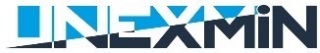 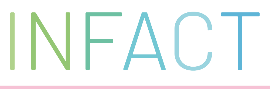 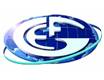 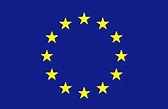 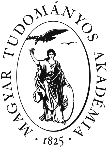 FELHÍVÁS3SZERVEZETI ÉLETRövidített jegyzőkönyv az MFT elnökségének üléséről – 2019. május 22.3PROGRAMOK IDŐRENDBENSzeptember 5–7.
Ásványtan-Geokémiai Szakosztály, MTA-ELTE Vulkanológiai kutatócsoport –10. Kőzettani és Geokémiai Vándorgyűlés – Mátraháza5Szeptember 16. Tudománytörténeti Szakosztály – Előadóülés – Budapest5Október 3–5. MFT, MGE – Földtani és Geofizikai Vándorgyűlés, az évfordulók fényében – Balatonfüred6Október 5.Progeo Földtudományi Természetvédelmi Szakosztály – Geotóp napi túrák 11Október 7.Tudománytörténeti Szakosztály – Tudományos ülés a 90 éves Vitális György tiszteletére – Budapest12Október 10. Novohrad-Nógrád Geopark Kft, MBFSZ, MFT – „100 éve alakult a Somoskői Bazaltbánya Rt.” Konferencia és kirándulás a bazaltbányák világába – Salgótarján-Salgóbánya12Október 12.Progeo Földtudományi Természetvédelmi Szakosztály – Geotóp napi túrák 13Október 15–19.14th Workshop of the International Lithosphere Program, Task Force Sedimentary Basins, dedicated to the memory of Frank Horváth – Hévíz14Október 17.III. Meddő? Hulladék? NEM! HASZONANYAG Konferencia – Budapest14BEHARANGOZÓBEHARANGOZÓNovember 9–10. MFT – Földtudományos Forgatag – Budapest65November 15. Alföldi Területi Szervezet – NosztalGEO 2019 – Szeged16November 21. Ásványtan Geokémiai-, Agyagásványtani, Nyersanyagföldtani és Mérnökgeológiai Szakosztály, MTA Miskolci Akadémiai Bizottság és TEKH szakkollégium – Baksa Csaba nyomdokain – Tudományos szakülés – Budapest16November 21–22. MTA, ELTE TTK FFI Ásványtani Tanszék, Kőzettan-Geokémiai Tanszék, MFT Ásványtan-Geokémiai, Agyagásványtani, Oktatási és Közművelődési Szakosztályai – Az ásványtani, kőzettani és geokémiai felsőoktatási műhelyek éves találkozója 201917EGYÉB PROGRAMOK18PÁLYÁZATOK19ELŐTERJESZTÉS KÉRÉS A 2019. ÉVI TÁRSULATI KITÜNTETÉSEKRE20KÖNYVISMERTETÉS20HÍREK – H2020 PROJEKTJEINK HÍREI21SZERVEZETI ÉLETPROGRAMOK IDŐRENDBENMagyarhoni Földtani TársulatMagyar Geofizikusok Egyesülete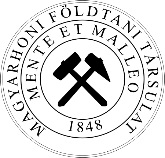 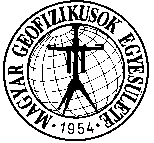 1015 Budapest, Csalogány u. 12. I/1.Tel: 36-1-201 91 29e-mail: mft@mft.t-online.hu1145 Budapest, Columbus u. 17-23.Tel/fax: 36-1-201 98 15e-mail:postmaster@mageof.t-online.hu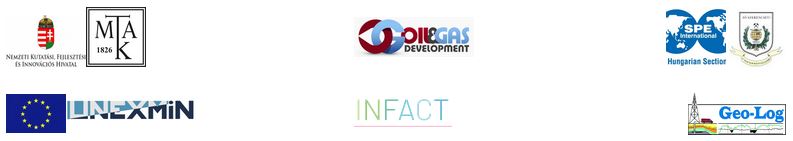 Miklós Dóra GeorginaA gorzsai vörös homokkő anyagú kőeszközök potenciális nyersanyagainak petrográfiai és nehézásvány vizsgálataMaros GyulaFöldtani harmonizáción alapuló 3D modell a Pannon-medencéreOravecz ÉvaÁtöröklött triász sószerkezetek és azok szerepe az aggteleki Szilicei-takaró alpi deformációja soránHámos GáborA PGI-1 fúrás földtani eredményeiKázmér Miklós16. századi földrengéskárok Visegrádon és Budán – történeti és archeoszeizmológiaKiss AdaAz Északi-Bakony földtani célú térinformatikai adatbázisának fejlesztése a szerkezetföldtani kutatással összefüggésbenKovács István JánosAz MTA CSFK Lendület Pannon LitH2Oscope kutatócsoport szerepe a hazai litoszféra kutatásbanWanek FerencA földtan oktatói és azok tanársegédjei a Kolozsvári Ferenc József tudományegyetemenTóth TamásS-hullám szeizmikus mérések alkalmazási lehetőségeiTakács ErnőÁsványi nyersanyag-kutatás geofizikai módszerekkel – Athabasca-medence, KanadaSzarka LaszloEötvös Loránd-emlékév, 2019Bauer MártonHazai példák a reflexiós szeizmikus módszerek alkalmazására a különböző célú kutatások földtani kockázatának csökkentéséreCsontos AndrásNéhány példa a Tihanyi Geofizikai Obszervatóriumban jelenleg folyó kutatásokbólKiss JánosNyírség a potenciáltér adatok tükrébenSzongoth GáborA mélyfúrás-geofizika fejlődése az utóbbi 50 évben,  (ELGI/Geo-Log) Kovács Attila CsabaGeotechnikai célú komplex geofizikai mérések egy budapesti telephelyenHegymegi LászlóMagyar fejlesztésű földmágneses műszerek a világbanVölgyesi LajosAz Eötvös-kísérlet újraméréseKovács ZsoltA szénhidrogén-földtani adatok az MBFSZ ásványvagyon nyilvántartásábanElőadó neve későbbHazai bányászatunk újszerű lehetőségei és régi/új korlátaiPrakfalvi PéterMilyen folyamatok okozhatják a süllyedéses lyukak (sinkholes) kialakulását a felszínen. Esettanulmányok a Magyar Bányászati és Földtani Szolgálatnál folyó alábányászottsági és alápincézettségi térképek alkalmazhatóságárólSolti GáborVulkáni nyersanyagok – alginit perlit zeolit hasznositása a környezetvédelembenBaracza Mátyás KrisztiánKőbányászati célú geoelektromos mérésekZajzon NorbertUNEXMIN és ROBOMINRES – két jövőbe mutató miskolci H2020-as projekt a nemzetközi nyersanyagkutatásbanHartai ÉvaBányászat és energiatermelés egy technológiai folyamatban - a 'CHPM' koncepcióSzanyi JánosFenntarthatóság, vízió?Szijártó MárkVajon számolnunk kell-e a termikus felhajtóerő hatásával a budai-termálkarszt rendszerben?Rostási ÁgnesA Balaton üledékképződésének ásványmérlegeUnger ZoltánA metánhidrát szerepe az Erdélyi-medence gázainak képződésébenBucsi Szabó LászlóPéldák a Háromkő Bt. mérnök-geofizikai tevékenységéből a geotechnikai feladatok megoldásában; üregek, csúszások, épület-alapok, sírhelyek, szennyezett területek vizsgálata.Kovács István JánosAz MTA CSFK Geodéziai és Geofizikai Intézet szerepe a hazai földtudományi kutatásbanKÉSŐI REGISZTRÁCIÓ: 2019. 08. 16. – 2019. 09. 15.KÉSŐI REGISZTRÁCIÓ: 2019. 08. 16. – 2019. 09. 15.KÉSŐI REGISZTRÁCIÓ: 2019. 08. 16. – 2019. 09. 15.KÉSŐI REGISZTRÁCIÓ: 2019. 08. 16. – 2019. 09. 15.KÉSŐI REGISZTRÁCIÓ: 2019. 08. 16. – 2019. 09. 15.KÉSŐI REGISZTRÁCIÓ: 2019. 08. 16. – 2019. 09. 15.2019.10.3-4.2019.10.03.2019.10.042019.10.05háromnapos extra kedvezményes/ étkezés a számlánresztvevőplenáris és szekció napfogadásborkóstolókirándulásháromnapos extra kedvezményes/ étkezés a számlánAktív, MFT/MGE tag2800050005000500035000/30000Nyugdíjas, MFT/MGE tag1800050005000500025000/20000Aktív, nem tag3000050005000500040000/35000Nyugdíjas, nem tag2300050005000500030000/25000napijegy: 18000napijegy: 18000napijegy: 18000napijegy: 18000napijegy: 18000napijegy: 18000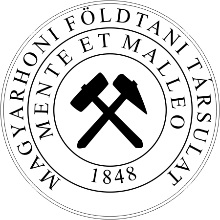 III. Meddő? Hulladék? 

NEM! HASZONANYAG!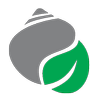 BEHARANGOZÓEGYÉB PROGRAMOKPÁLYÁZATOKFELHÍVÁS TÁRSULATI KITÜNTETŐ CÍMEK ADOMÁNYOZÁSÁRAKÖNYVISMERTETÉSHÍREK H2020 PROJEKTJEINK LEGÚJABB HÍREI